Leestaak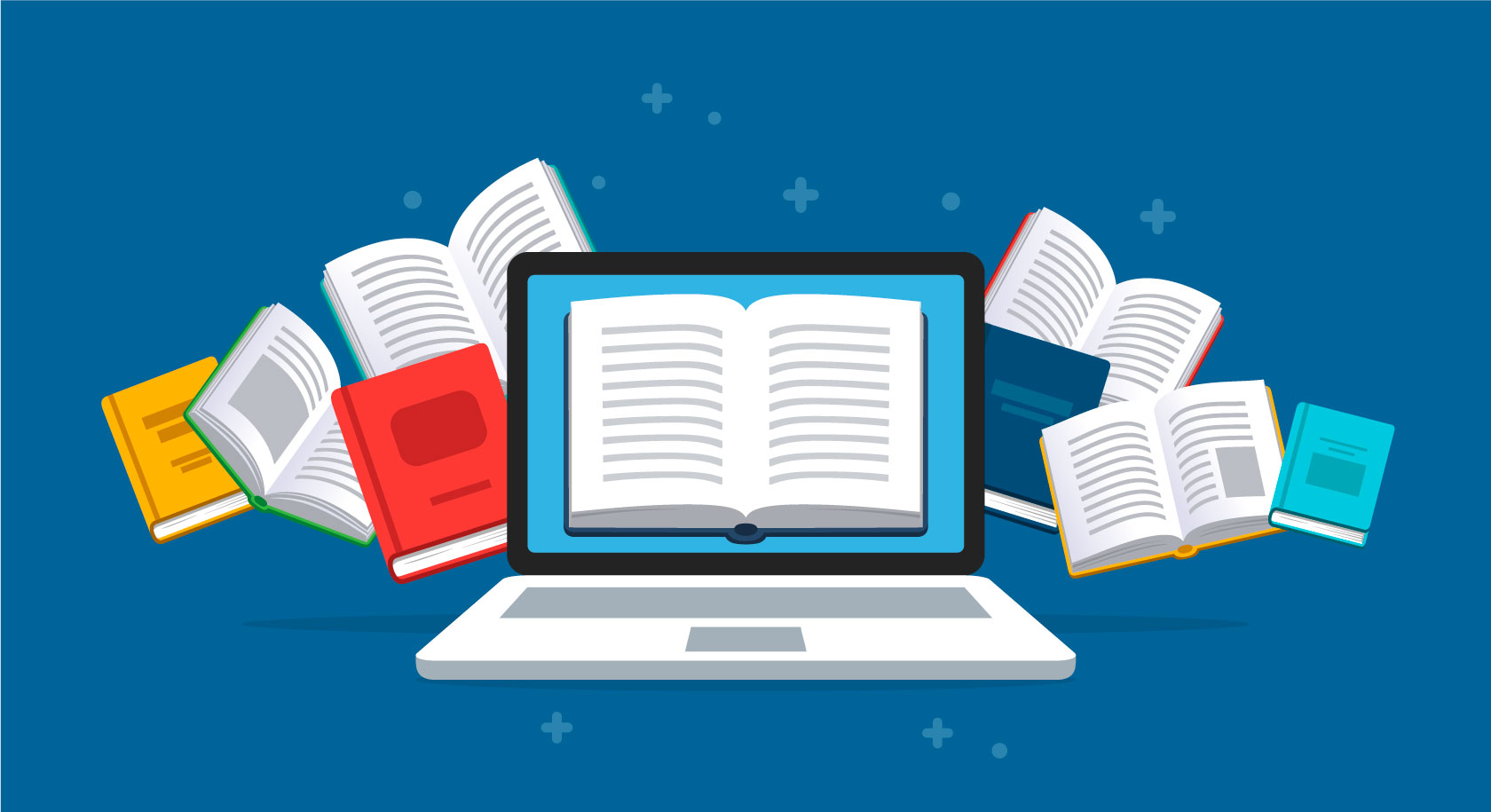 van de dagleerjaar 21	In welk gedicht gebeurt dit? Verbind.	Slak					Iemand maakt een som.	Kat					Iemand knipt een kroon uit papier.	Zon					Iemand rent niet graag.	Zee					Iemand bind iets vast aan een touw. 	Jarig					Iemand eet rijstpap. 2	Zoek een woord dat rijmt op slak		___________		vis		________________dom		___________		boot		________________3	Welk gedicht vind je het leukste? Waarom? Schrijf een korte zin. Ik vind ______________________________ het leukste gedicht, omdat ________________________________________________________________